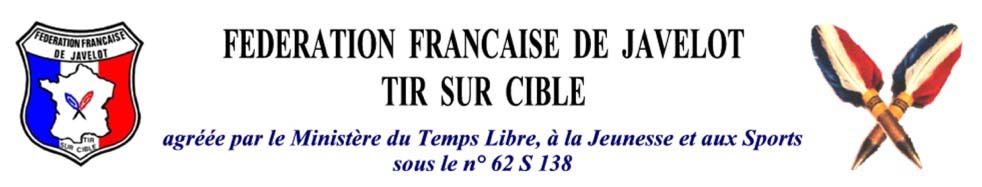 8/10/2016Je soussigné, (nom-prénom) :  Président du DISTRICT de JAVELOT nommé : Installé dans la ville de : et dont l’adresse du siège social est :                      Demande l’affiliation du district dont j’assume la présidence.De ce fait je m’engage à respecter et faire respecter les statuts et les règlements de la FÉDÉRATION FRANCAISE DE JAVELOT TIR SUR CIBLE, ainsi que ceux de ses organismes (Ligue, Département, District), et à fournir à la fédération les certificats médicaux de non contre indication à la pratique du javelot tir sur cible pour tous les licenciés de mon district.Fait à                                   le       /       / SignatureCOMITÉ DE DIRECTIONÉlu pour 4 an(s), le : FONCTIONSNOM-PRÉNOMPROFESSIONADRESSETÉLÉPHONEPrésidentVice-PrésidentSecrétaireTrésorierSecrétaireAdjointTrésorierAdjoint